     OBEC  Veľké Blahovo,  Veľké Blahovo č. 72, 930 01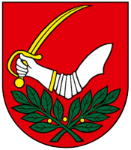 IČO : 00 305 804, DIČ: 2021139813, email: starosta@velkeblahovo.sk_________________________________________________________________________________________Číslo: OcUVB 158/2024	Veľké Blahovo, 17.4.2024OZNAMObec Veľké Blahovo ako obstarávateľ územnoplánovacej dokumentácie obce podľa  § 18 ods. 4 zákona č. 50/1976 Zb. o územnom plánovaní a stavebnom poriadku v znení neskorších predpisov (ďalej stavebný zákon) oznamuje verejnosti, fyzickým a právnickým osobám, že  prerokovanie návrhuÚzemného plánu obce Veľké Blahovo – Zmeny a doplnky č. 2 sa predlžuje do 17.5.2024Predĺženie prerokovania bolo stanovené z dôvodu potreby zapracovania cyklotrasy pozdĺž cesty II/572. Doplnený Územný plán obce Veľké Blahovo – Zmeny a doplnky č. 2 je v uvedenej lehote vystavený na verejné nahliadnutie na Obecnom úrade Veľké Blahovo a je taktiež zverejnený na internetovej stránke https://triplan.sk/aktualne-projekty/ Verejnosť je oprávnená podať k návrhu riešenia Územného plánu obce Veľké Blahovo – Zmeny a doplnky č. 2  pripomienky do 17.5.2024.  Prípadné pripomienky a námety je potrebné podať písomne, na Obecný úrad, Veľké Blahovo 72, 930 01. Vyvesené dňa 17.4.2024Zvesené dňa ..............................	Júlia Gányovicsová	starostka obce	